Domáce úlohy od 8.3- 12.3.2021Meno a priezvisko:                                             Trieda:                                         Vypracovala: Čatyová ĽudmilaNájdi myške jej malú myšku: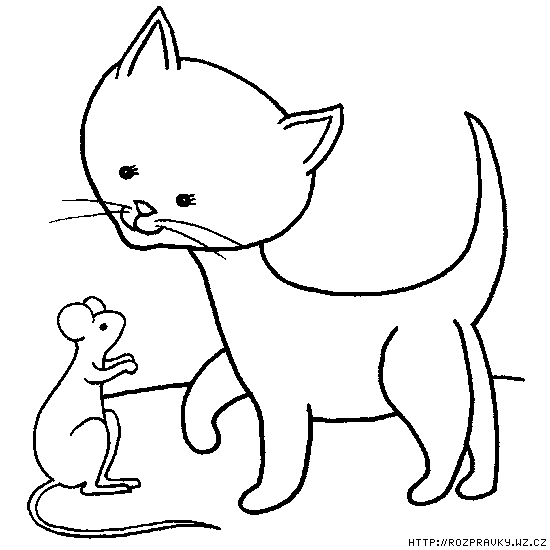     Ma                        Mu                   Ma                 Mi    mo                        ma                    mo                 mi    me                        Me                    ma                 mePrečítaj a napíš písaným:Kde sa nachádza i? Na začiatku, alebo na konci?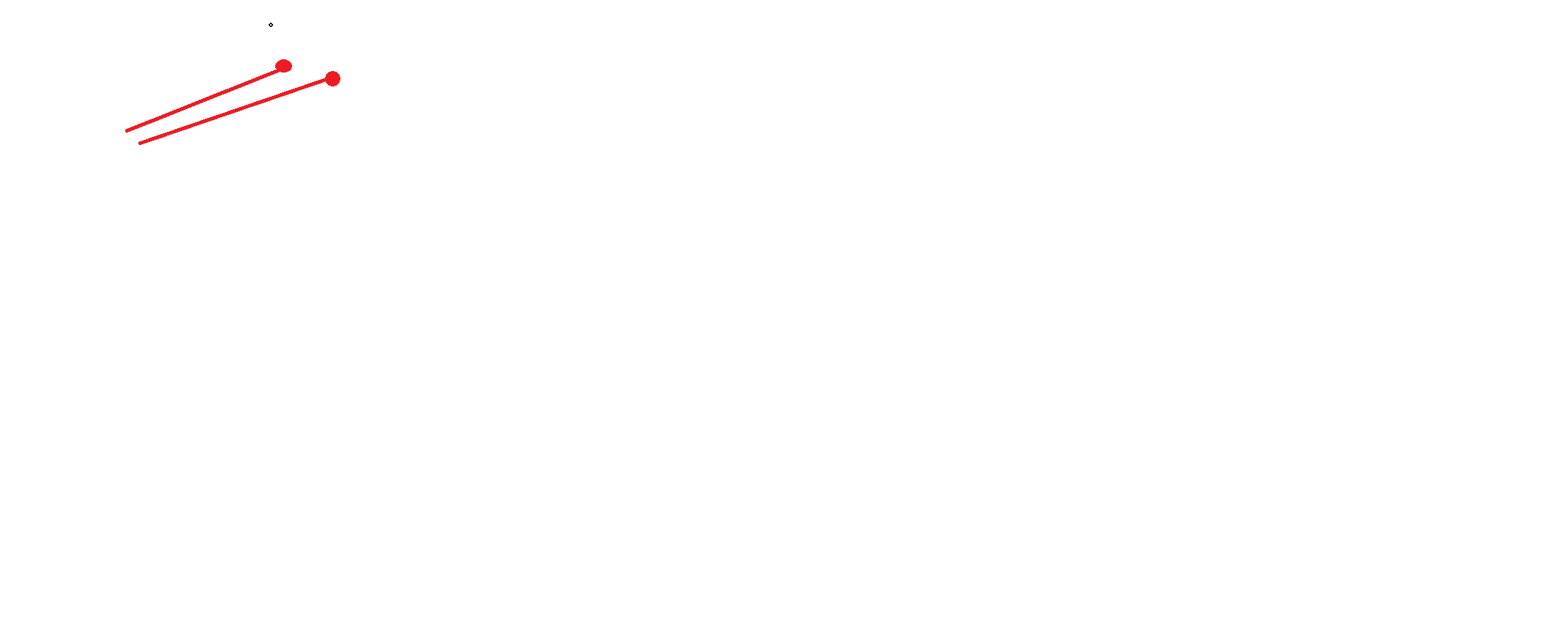 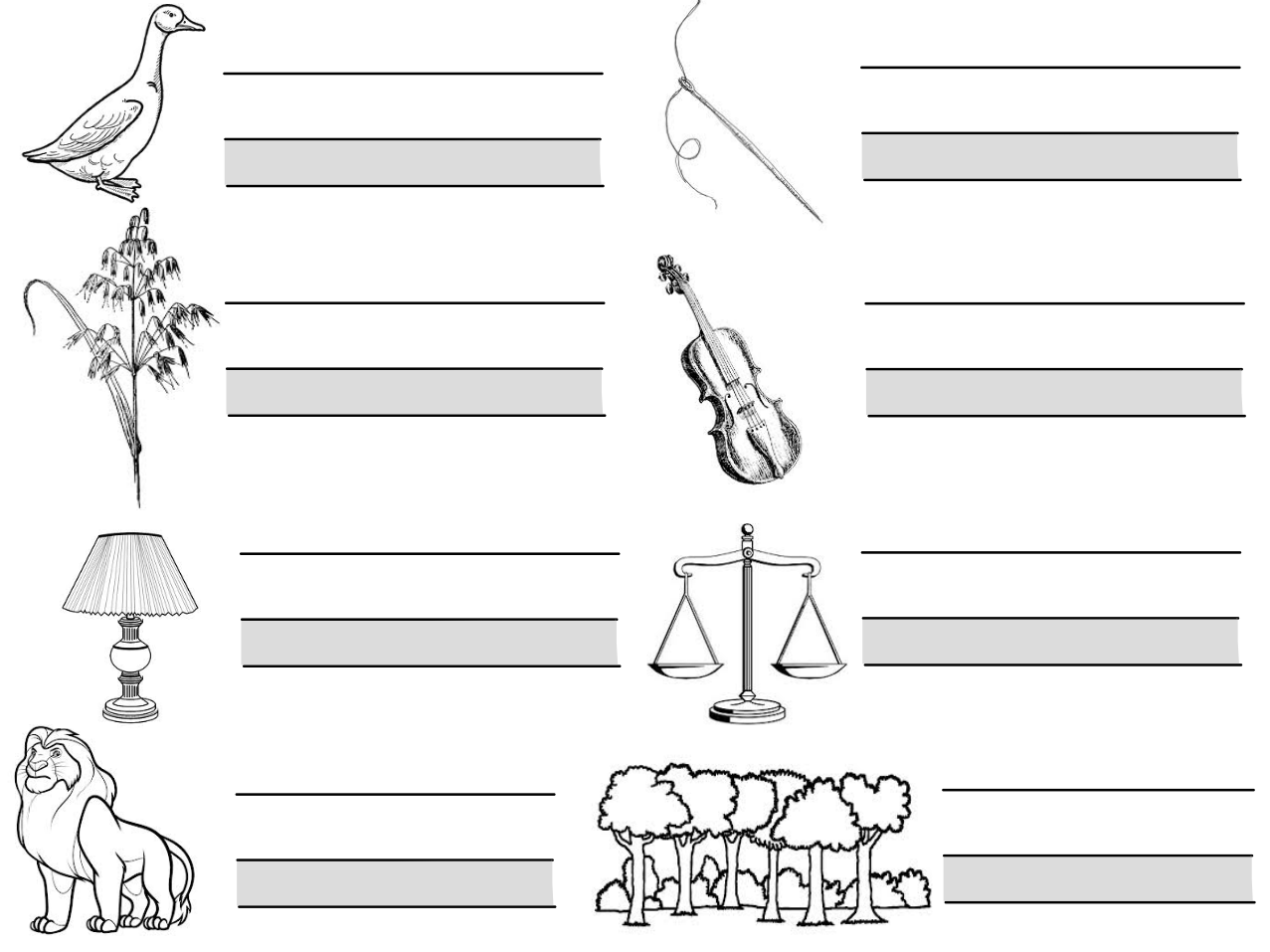   _______________                             _____________                                                                         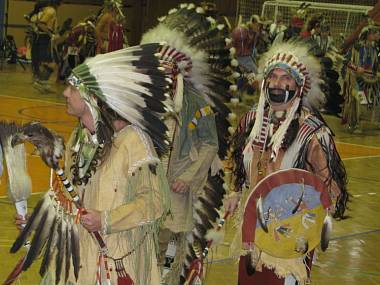 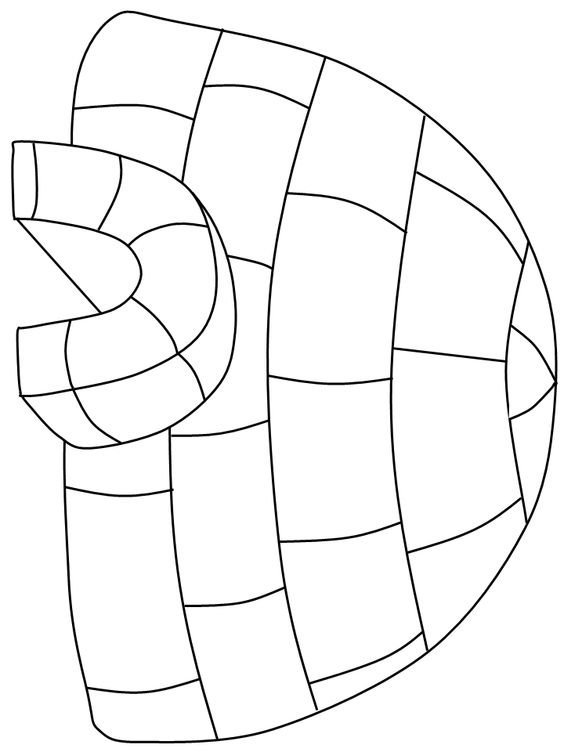   _______________                             _____________                                                                         Zakrúžkuj začiatočné písmeno: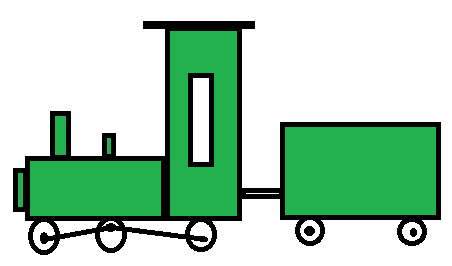 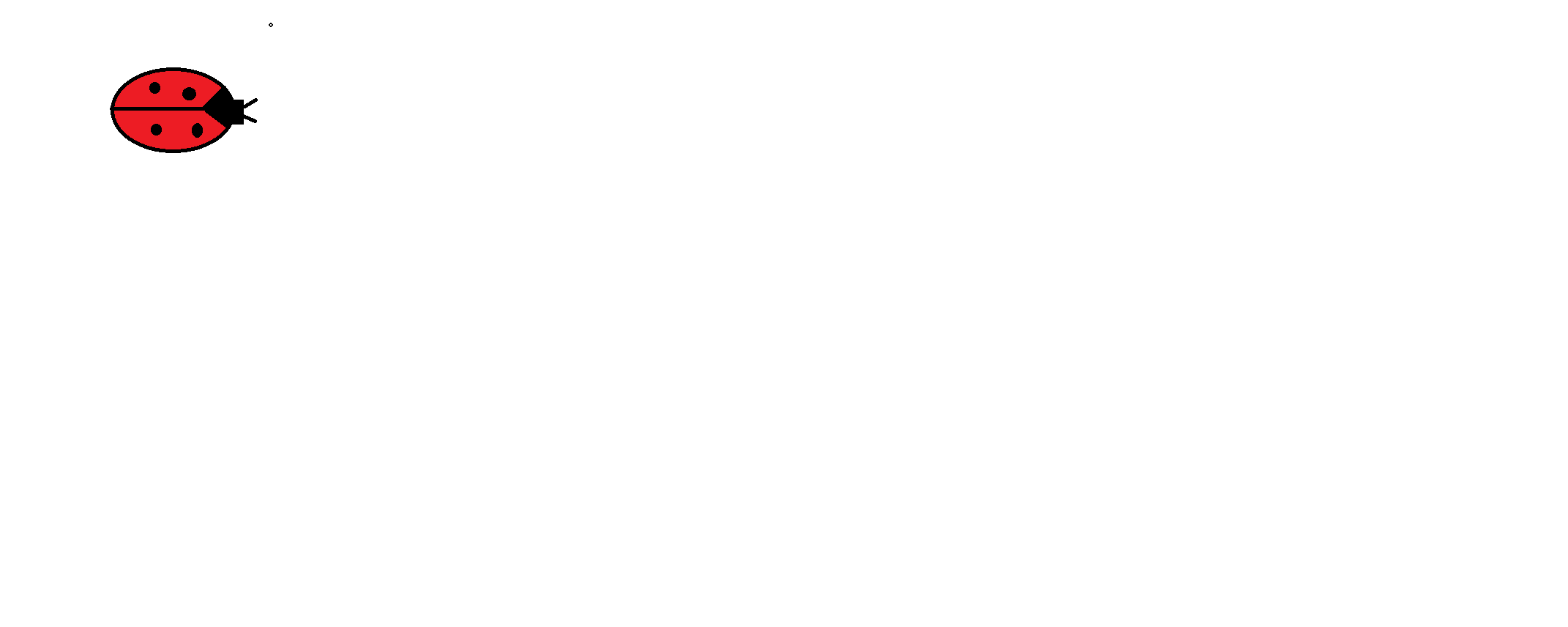 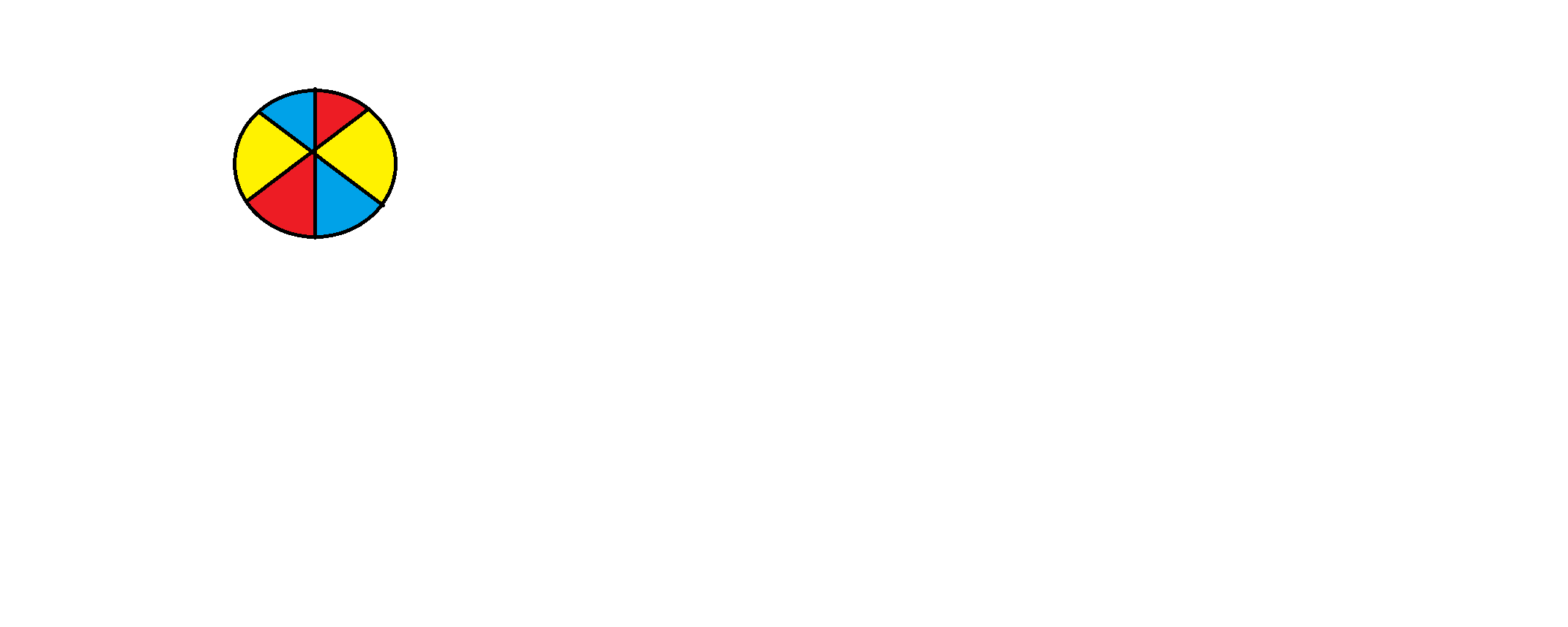 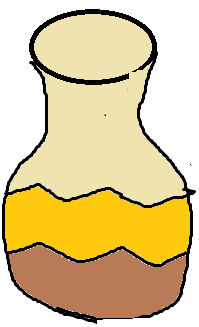 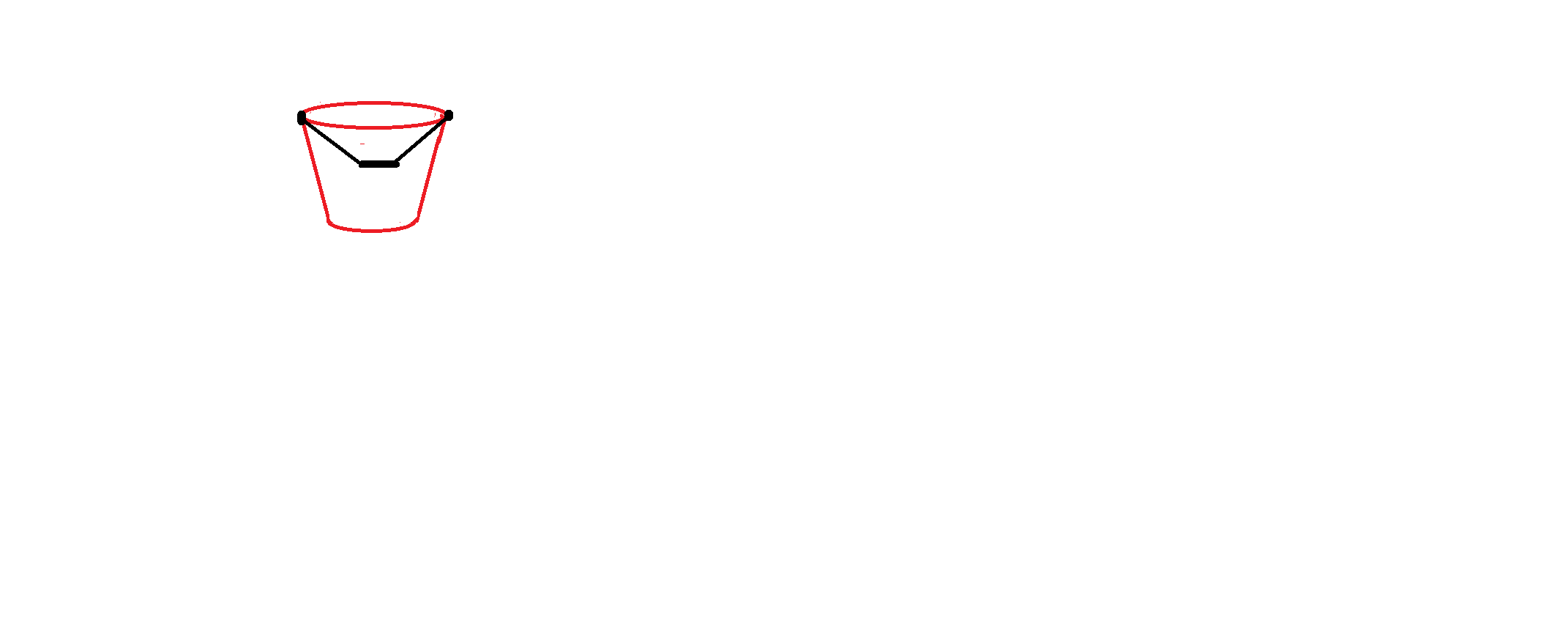 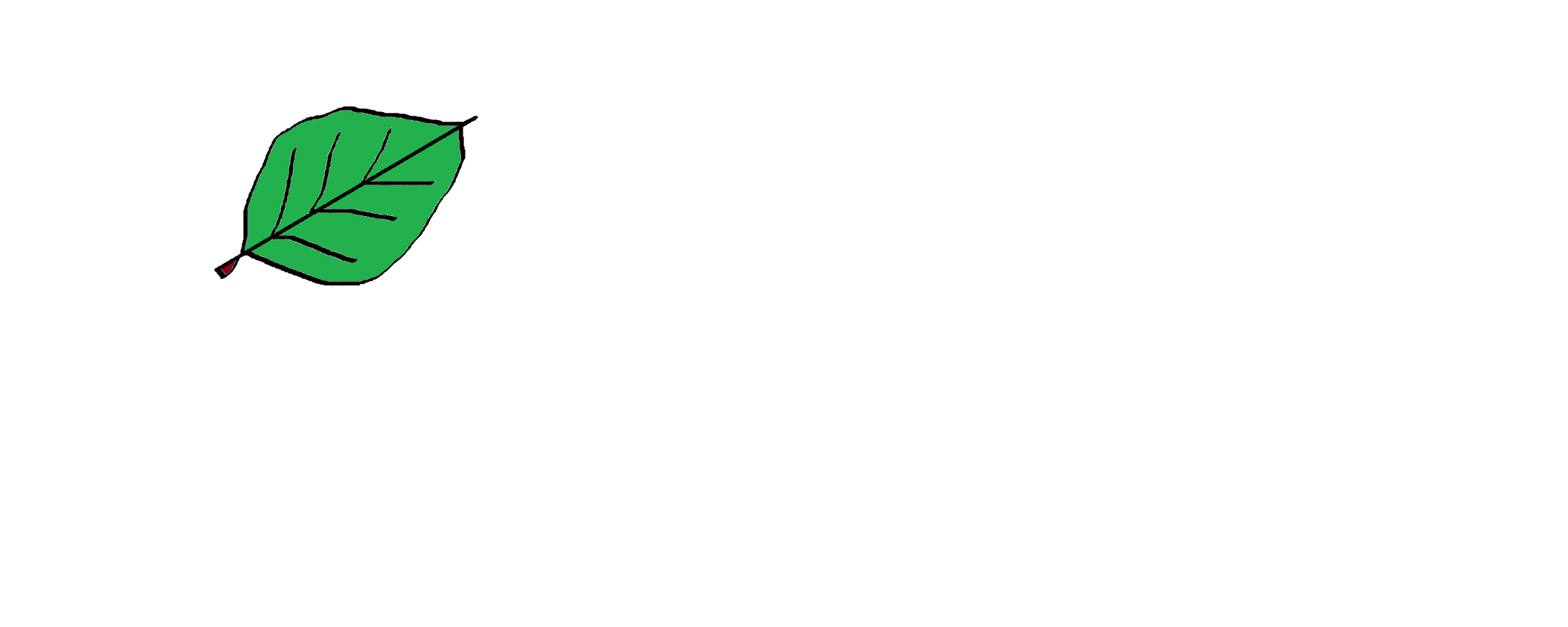 Prečítaj a napíš písaným:Eva volá.__________________________________________________Lola máva._________________________________________________Emil láme.Ivo loví.__________________________________________________Mama a Ela.__________________________________________________                   Nájdi a zakrúžkuj písmeno i, I:Precvič si písanie: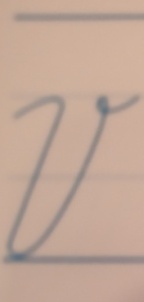   _____________________________________________________________________________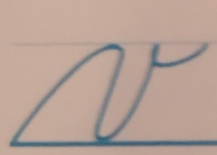   ______________________________________________________________________________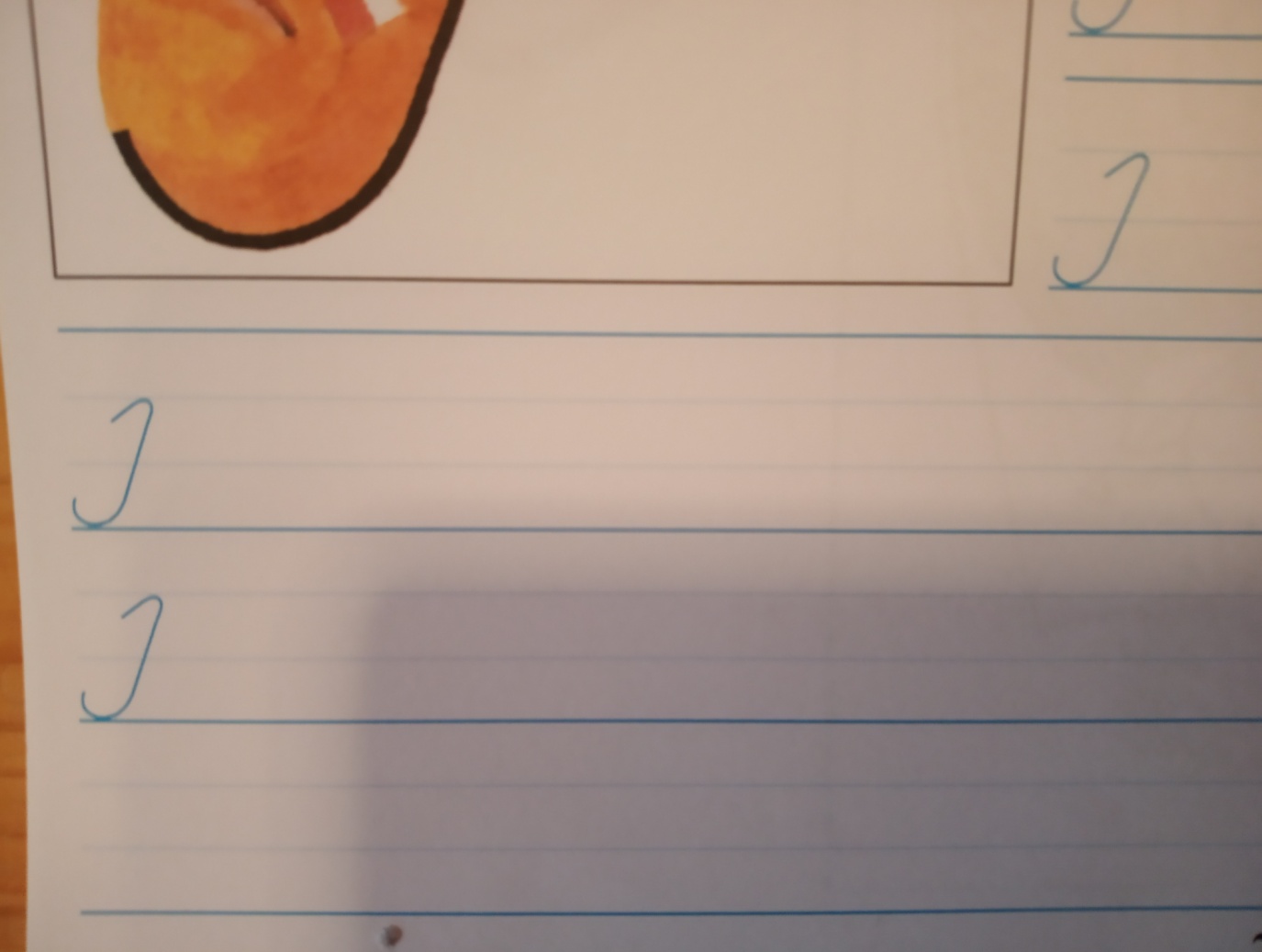 __________________________________________________________________________________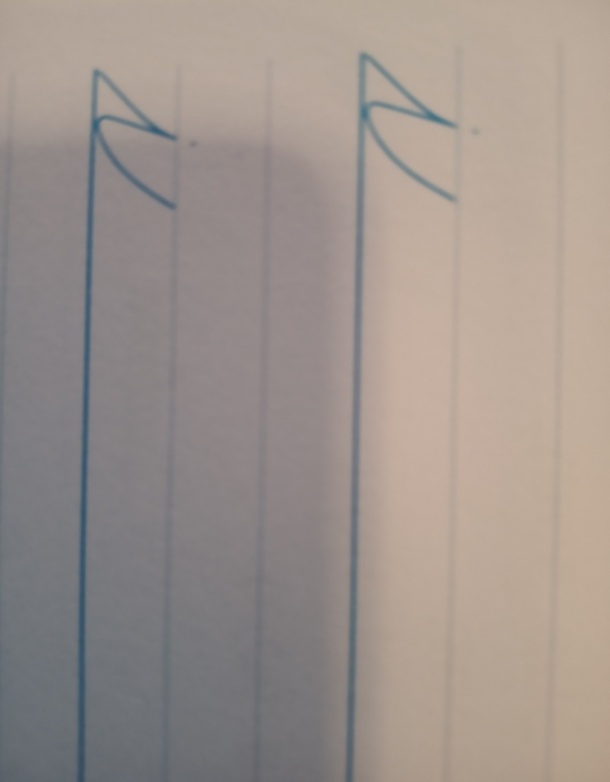 __________________________________________________________________________________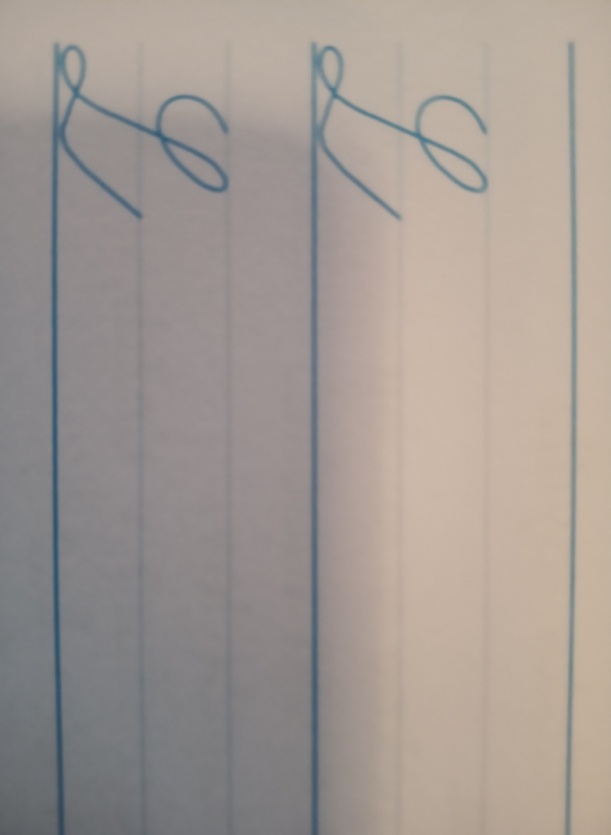 __________________________________________________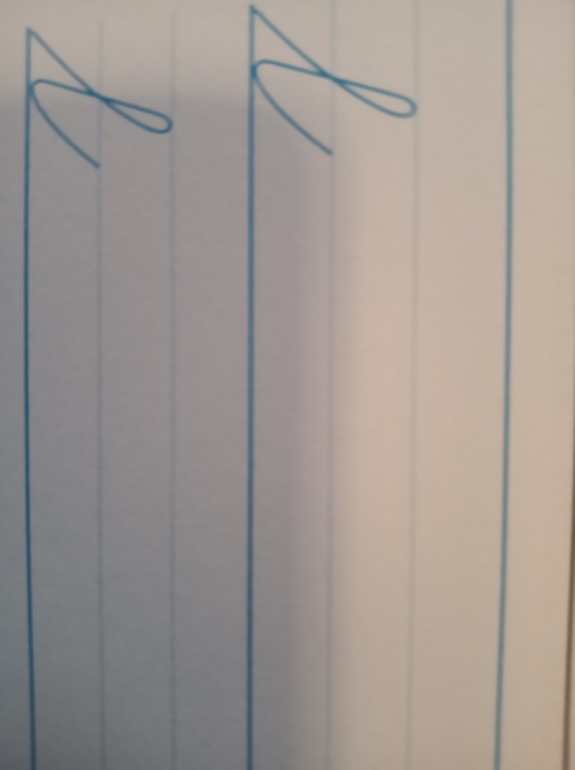 _________________________________________________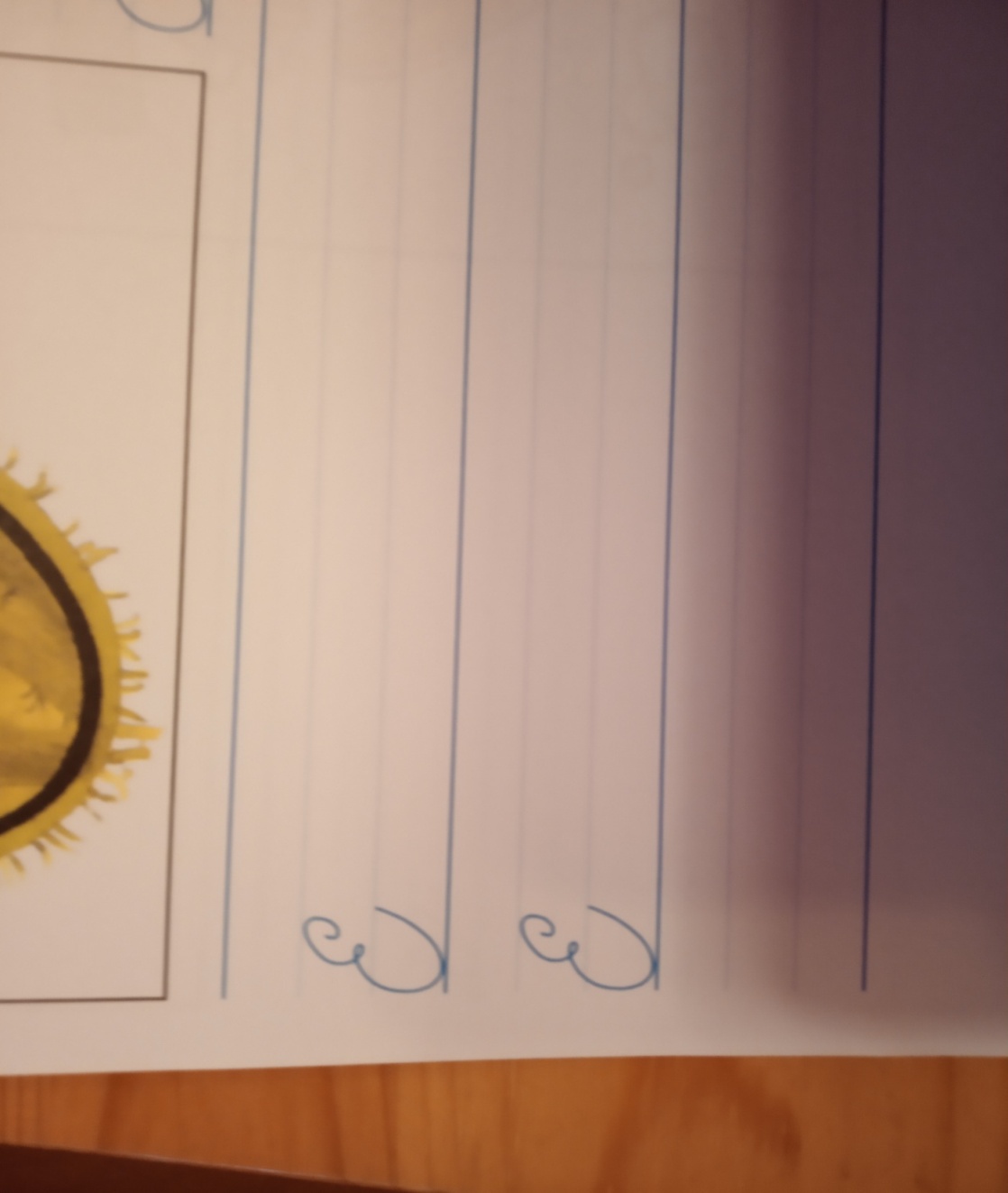 __________________________________________________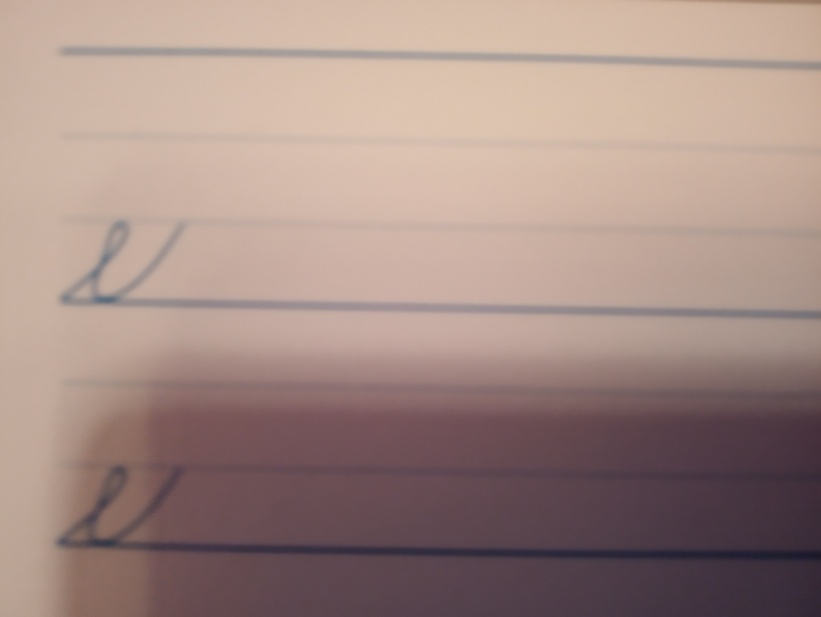 __________________________________________________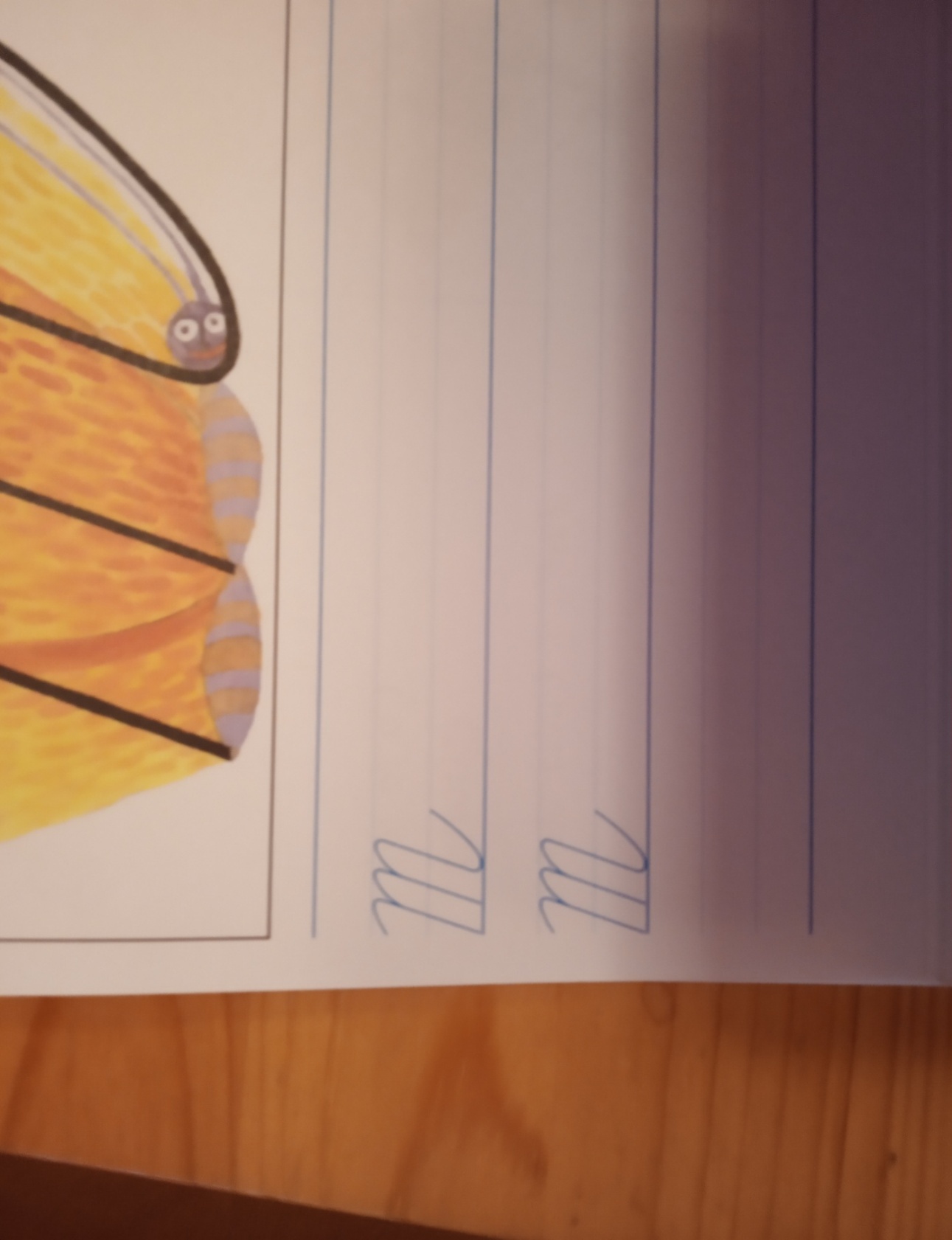 _________________________________________________OlaEmilIvomávaIvalámeElamiláVilomiléAlaLololovlovlovilIMCEuiLvIlmiIUiiuIilIIM